02.02.2021Prof. Dr. Nadejda ÖZAKDAĞ							Türk Dili ve Edebiyatı Bölüm Başkanı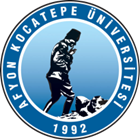 T.C.AFYON KOCATEPE ÜNİVERSİTESİSOSYAL BİLİMLER ENSTİTÜSÜT.C.AFYON KOCATEPE ÜNİVERSİTESİSOSYAL BİLİMLER ENSTİTÜSÜT.C.AFYON KOCATEPE ÜNİVERSİTESİSOSYAL BİLİMLER ENSTİTÜSÜT.C.AFYON KOCATEPE ÜNİVERSİTESİSOSYAL BİLİMLER ENSTİTÜSÜT.C.AFYON KOCATEPE ÜNİVERSİTESİSOSYAL BİLİMLER ENSTİTÜSÜ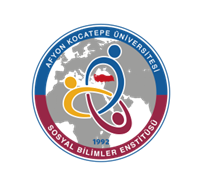 2020-2021 EĞİTİM-ÖGRETİM YILI BAHAR YARIYILI TÜEK DİLİ VE EDEBİYATI ANABİLİM DALI YÜKSEK LİSANS PROGRAMI HAFTALIK DERS PROGRAMI(YÜKSEK LİSANS)2020-2021 EĞİTİM-ÖGRETİM YILI BAHAR YARIYILI TÜEK DİLİ VE EDEBİYATI ANABİLİM DALI YÜKSEK LİSANS PROGRAMI HAFTALIK DERS PROGRAMI(YÜKSEK LİSANS)2020-2021 EĞİTİM-ÖGRETİM YILI BAHAR YARIYILI TÜEK DİLİ VE EDEBİYATI ANABİLİM DALI YÜKSEK LİSANS PROGRAMI HAFTALIK DERS PROGRAMI(YÜKSEK LİSANS)2020-2021 EĞİTİM-ÖGRETİM YILI BAHAR YARIYILI TÜEK DİLİ VE EDEBİYATI ANABİLİM DALI YÜKSEK LİSANS PROGRAMI HAFTALIK DERS PROGRAMI(YÜKSEK LİSANS)2020-2021 EĞİTİM-ÖGRETİM YILI BAHAR YARIYILI TÜEK DİLİ VE EDEBİYATI ANABİLİM DALI YÜKSEK LİSANS PROGRAMI HAFTALIK DERS PROGRAMI(YÜKSEK LİSANS)2020-2021 EĞİTİM-ÖGRETİM YILI BAHAR YARIYILI TÜEK DİLİ VE EDEBİYATI ANABİLİM DALI YÜKSEK LİSANS PROGRAMI HAFTALIK DERS PROGRAMI(YÜKSEK LİSANS)2020-2021 EĞİTİM-ÖGRETİM YILI BAHAR YARIYILI TÜEK DİLİ VE EDEBİYATI ANABİLİM DALI YÜKSEK LİSANS PROGRAMI HAFTALIK DERS PROGRAMI(YÜKSEK LİSANS)2020-2021 EĞİTİM-ÖGRETİM YILI BAHAR YARIYILI TÜEK DİLİ VE EDEBİYATI ANABİLİM DALI YÜKSEK LİSANS PROGRAMI HAFTALIK DERS PROGRAMI(YÜKSEK LİSANS)         GÜNLER         GÜNLER         GÜNLER         GÜNLER         GÜNLER         GÜNLER         GÜNLER         GÜNLERSaatPazartesiPazartesiSalıÇarşambaPerşembeCumaCuma08:3009:30SEMİNER(Bölüm Öğretim Üyeleri)SEMİNER(Bölüm Öğretim Üyeleri)SözcükbilimDr. Öğr. Üyesi Serdar KARAOĞLU (CANLI DERS)Tenkitli Yayın ve Tahlil MetodlarıDr. Öğr. Üyesi H. Feridun GÜVEN (CANLI DERS)Osmanlıca Manzum MetinlerProf. Dr.Ali İrfan AYPAY (CANLI DERS)Yeni Türk Edebiyatı Metin Tahlilleri IIDr. Öğr. Üyesi Muhittin DOĞAN (CANLI DERS)Yeni Türk Edebiyatı Metin Tahlilleri IIDr. Öğr. Üyesi Muhittin DOĞAN (CANLI DERS)10:30SEMİNER(Bölüm Öğretim Üyeleri)SEMİNER(Bölüm Öğretim Üyeleri)SözcükbilimDr. Öğr. Üyesi Serdar KARAOĞLUTenkitli Yayın ve Tahlil MetodlarıDr. Öğr. Üyesi H. Feridun GÜVENOsmanlıca Manzum MetinlerProf. Dr.Ali İrfan AYPAYYeni Türk Edebiyatı Metin Tahlilleri IIDr. Öğr. Üyesi Muhittin DOĞANYeni Türk Edebiyatı Metin Tahlilleri IIDr. Öğr. Üyesi Muhittin DOĞAN11:30SözcükbilimDr. Öğr. Üyesi Serdar KARAOĞLUTenkitli Yayın ve Tahlil MetodlarıDr. Öğr. Üyesi H. Feridun GÜVENOsmanlıca Manzum MetinlerProf. Dr.Ali İrfan AYPAYYeni Türk Edebiyatı Metin Tahlilleri IIDr. Öğr. Üyesi Muhittin DOĞANYeni Türk Edebiyatı Metin Tahlilleri IIDr. Öğr. Üyesi Muhittin DOĞAN13:00Türk MitolojisiDr. Öğr. Üyesi İbrahim ÖZKAN (CANLI DERS)Tarihî Türk Dili Metinleri IIDr. Öğr. Üyesi Bekir SARIKAYA (CANLI DERS)Klasik Türk Edb. Metin ŞerhiDoç. Dr. Mehmet SARI (CANLI DERS)14:00Cum. D. Türk Edb. ArayışlarDr. Öğr. Üyesi Jale GÜLGEN BÖRKLÜ (CANLI DERS)Cum. D. Türk Edb. ArayışlarDr. Öğr. Üyesi Jale GÜLGEN BÖRKLÜ (CANLI DERS)Türk MitolojisiDr. Öğr. Üyesi İbrahim ÖZKANTarihî Türk Dili Metinleri IIDr. Öğr. Üyesi Bekir SARIKAYAKlasik Türk Edb. Metin ŞerhiDoç. Dr. Mehmet SARITanzimat Sonrası Osmanlıca Metinler IIDoç. Dr. Ayşe ULUSOY TUNCEL (CANLI DERS)Tanzimat Sonrası Osmanlıca Metinler IIDoç. Dr. Ayşe ULUSOY TUNCEL (CANLI DERS)15:00Cum. D. Türk Edb. ArayışlarDr. Öğr. Üyesi Jale GÜLGEN BÖRKLÜCum. D. Türk Edb. ArayışlarDr. Öğr. Üyesi Jale GÜLGEN BÖRKLÜTürk MitolojisiDr. Öğr. Üyesi İbrahim ÖZKANTarihî Türk Dili Metinleri IIDr. Öğr. Üyesi Bekir SARIKAYAKlasik Türk Edb. Metin ŞerhiDoç. Dr. Mehmet SARITanzimat Sonrası Osmanlıca Metinler IIDoç. Dr. Ayşe ULUSOY TUNCELTanzimat Sonrası Osmanlıca Metinler IIDoç. Dr. Ayşe ULUSOY TUNCEL16:00Cum. D. Türk Edb. ArayışlarDr. Öğr. Üyesi Jale GÜLGEN BÖRKLÜCum. D. Türk Edb. ArayışlarDr. Öğr. Üyesi Jale GÜLGEN BÖRKLÜTanzimat Sonrası Osmanlıca Metinler IIDoç. Dr. Ayşe ULUSOY TUNCELTanzimat Sonrası Osmanlıca Metinler IIDoç. Dr. Ayşe ULUSOY TUNCEL17:00